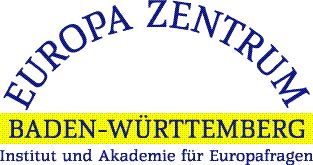 
„Europa vor dem Brexit“Studienfahrt nach Brüssel mit dem Altschüler Freundeskreis
Seminarleitung: Jürgen Lutz, Referent, Europa Zentrum Baden-WürttembergHotel du Congrès, Rue du Congrès 42, 1000 Bruxelles9.–15.07.2017ProgrammSonntag 9. Juli 2017Anreise Luxemburg und BrüsselMontag 10. Juli 2017Die Stadt Brüssel, Besuch der EU-KommissionDienstag 11. Juli 2017 NATO, Gedenkstätte WaterlooMittwoch 12. Juli 2017 Besuch im Europäischen Parlament, Ständige Vertretung der BRD bei der EU, LandesvertretungDonnerstag 13. Juli 2017	Tagesausflug nach BrüggeFreitag  14. Juli 2017Rat der EUSamstag 15. Juli 2017Rückfahrt nach Bad Kissingen Programmänderungen vorbehaltenFörderung durch die Bundeszentrale für politische Bildung beantragt.: Leistungen:Organisation: Europa Zentrum Baden-Württemberg, Kronprinzstr. 13, 70173 Stuttgart, Tel. 0711/236 237 1, Fax 0711 / 234 93 68, Email: nils.bunjes@europa-zentrum.de,Internet: www.europa-zentrum.deDas Europa Zentrum Baden-Württemberg ist Mitglied „Mitglied bei der Gesellschaft der Europäischen Akademien e.V.“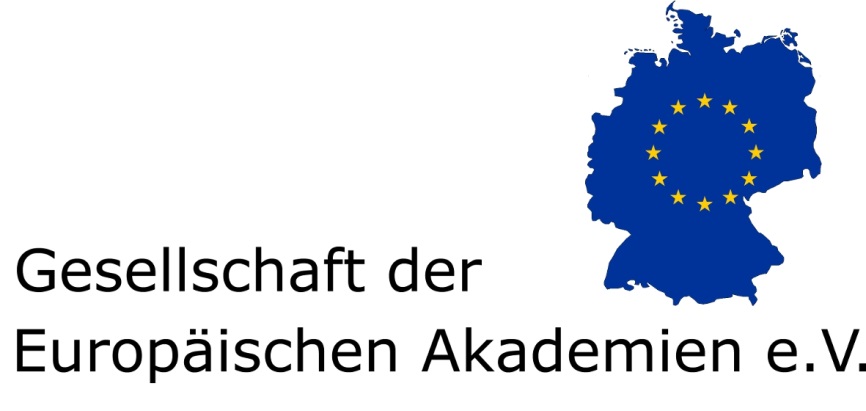 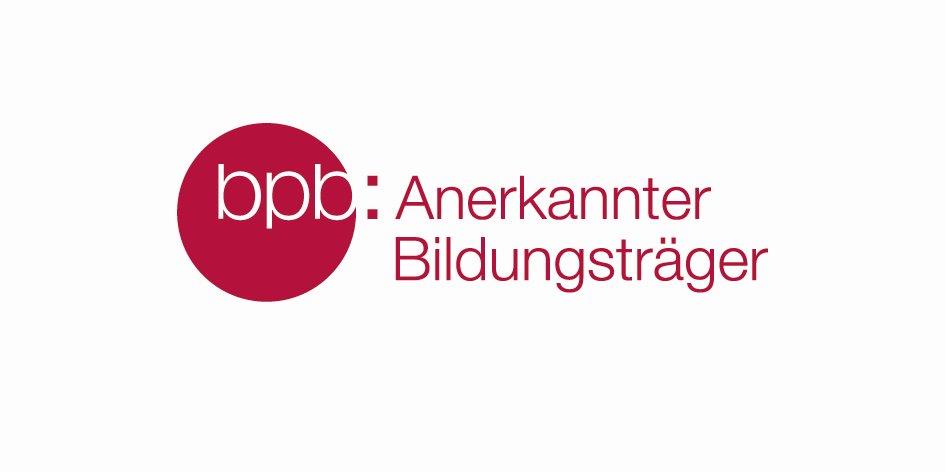 